Cód Éicea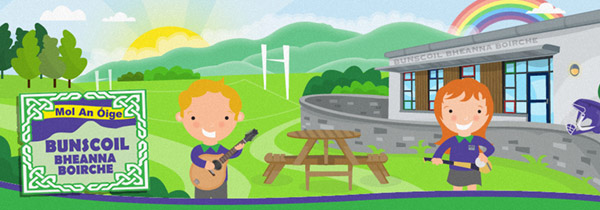 Bunscoil Bheanna Boirche Siúil chun na scoile nuair atá muid ábalta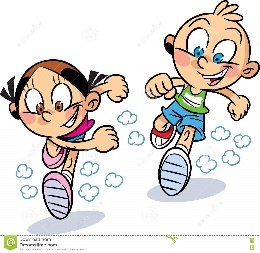 Laghdaigh, athúsáid agus athchúrsáíl ar scoil agus sa bhaile 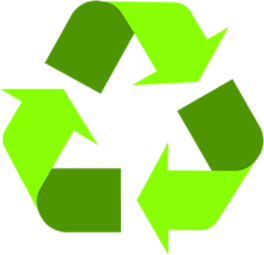 Cuir bruscar sna boscaí bruscairMúch na soilse ar fad sna seomraí nuair nach bhfuil siad de dhíth orainn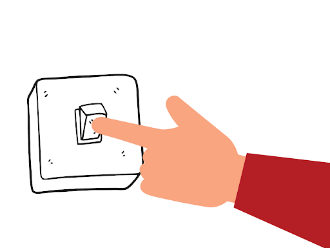  Déan cinnte nach bhfuil na sconnaí ag rith an t-am ar fad 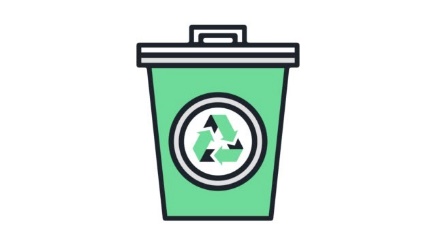 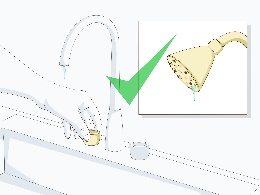 Úsáid dhá thaobh an leathanaigh agus muid ag scríobh agus ag tarraingt 